Θ ,θ                                   Θάλασσα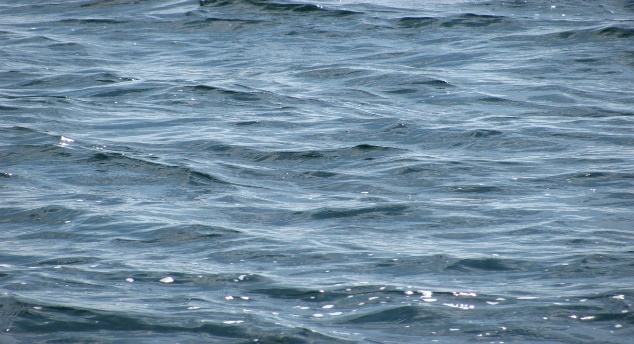            - - - - - - -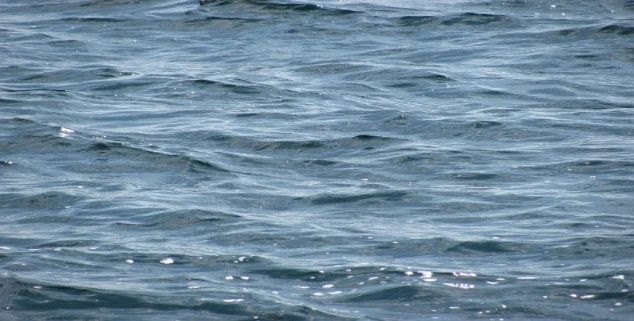 Κ,κ                                           Καπέλο          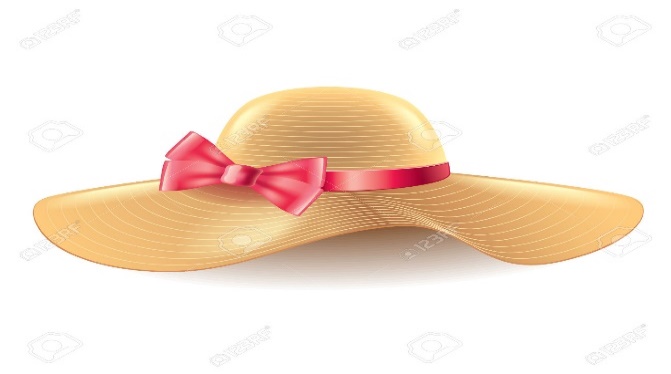 - - - - - -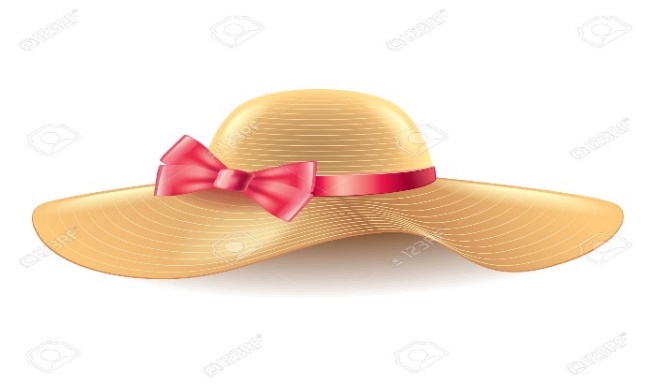 